Coursework Planning Form: Faculty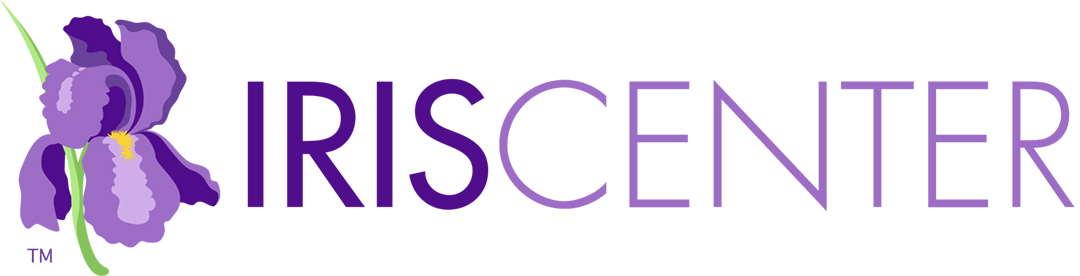 Program-Wide Use Example: Intervention SpecialistFollowing is an example of how to coordinate the use of IRIS resources across a program and courses. In the first column, the number and name for each is listed. Under each resource type, the resource(s) that will be used in each course are listed. Note that there is no overlap in resources across programs. Additionally, note that there is not an overload of IRIS resources across courses offered in the same semester. 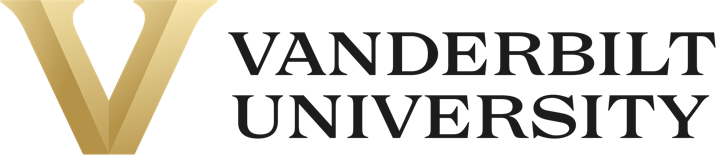 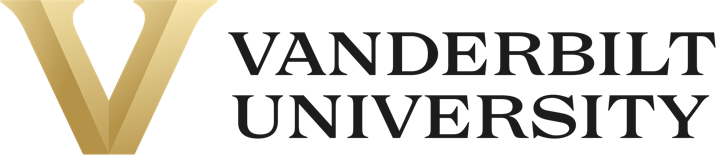 The contents of this document were developed under a grant from the U.S. Department of Education, H325E220001. However, those contents do not necessarily represent the policy of the U.S. Department of Education, and you should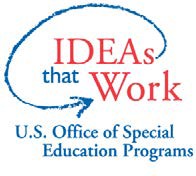 not assume endorsement by the Federal Government. Project Officer, Sarah Allen. 3.28.24Program Area: Intervention SpecialistProgram Area: Intervention SpecialistProgram Area: Intervention SpecialistProgram Area: Intervention SpecialistProgram Area: Intervention SpecialistProgram Area: Intervention SpecialistProgram Area: Intervention SpecialistProgram Area: Intervention SpecialistCourseModulesCase StudiesInformation BriefsFundamental Skill SheetsActivitiesInterviewsVideo VignettesSPEDH 7100/7200 Characteristics Executive Functions (Part 1): Understanding Why Some Students StruggleExecutive Functions (Part 2): Strategies to Improve Students’ Academic PerformanceWait-TimeDisability Awareness: Bias and the LawGraphic OrganizersSPEDH 7410 ReadingPALS: A Reading Strategy for Grades K–1ORPALS: A Reading Strategy for Grades 2–6ORPALS: A Reading Strategy for High SchoolEarly ReadingFluency and Word Identification: Grades 3–5Motivating Students to ReadReading Speed and Fluency: What you Need to KnowAcademic Language Skills and Reading ComprehensionSPEDH 7420 Advanced ReadingCSR: A Reading Comprehension StrategyComprehension and Vocabulary: Grades 3–510 Strategies to Increase Student Reading ComprehensionFive Key Principles for Effective Vocabulary InstructionPossible Sentences Vocabulary InstructionSPEDH 7310 MathematicsHigh-Quality Mathematics Instruction: What Teachers Should KnowMTSS/RTI: MathematicsMathematics: Identifying and Addressing Student ErrorsProgress Monitoring: Scoring Mathematics Computation ProbesSPEDH 7350 AssessmentProgress Monitoring: MathematicsProgress Monitoring: ReadingRTI: Data-Based Decision MakingRTI: Progress MonitoringRTI Implementation